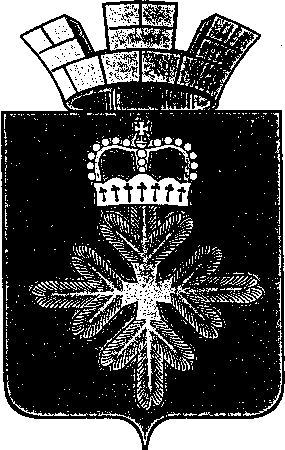 ПОСТАНОВЛЕНИЕАДМИНИСТРАЦИИ ГОРОДСКОГО ОКРУГА ПЕЛЫМО внесении изменений в муниципальную программугородского округа Пелым «Совершенствование социально-экономической политики в городском округе Пелым на 2015 – 2021 годы»,утвержденную постановлением администрации городского округаПелым от 09.12.2014 № 434В соответствии со статьей 179 Бюджетного кодекса Российской Федерации, с Порядком формирования и реализации муниципальных программ городского округа Пелым, утвержденным постановлением администрации городского округа Пелым от 04.10.2016 № 370, на основании постановления администрации городского округа Пелым от 16.10.2020 № 298 «О продлении срока действия муниципальных программ»,  руководствуясь статьей 31 Устава городского округа Пелым, администрация городского округа Пелым ПОСТАНОВЛЯЕТ:Внести в муниципальную программу городского округа Пелым «Совершенствование социально-экономической политики в городском округе Пелым на 2015-2021 годы» (далее – Программа), утвержденную постановлением администрации городского округа Пелым от 09.12.2014 № 434, следующие изменения:Паспорт Программы изложить в новой редакции (Приложение № 1);Цели и задачи, целевые показатели Программы изложить в новой редакции (Приложение № 2);План мероприятий Программы изложить в новой редакции (Приложение № 3);Наименование муниципальной программы «Совершенствование социально-экономической политики в городском округе Пелым на 2015-2021 годы» изменить на «Совершенствование социально-экономической политики в городском округе Пелым на 2015-2024 годы».Настоящее постановление применяется при исполнении бюджета городского округа Пелым на 2021 год и плановый период 2022 – 2023 годы.Настоящее постановление опубликовать в информационной газете «Пелымский вестник» и разместить на официальном сайте городского округа Пелым в сети «Интернет».  Контроль за исполнением настоящего постановления возложить на заместителя главы администрации городского округа Пелым Е.А. Смертину.Глава городского округа Пелым			                                    Ш.Т. АлиевМуниципальная программа городского округа Пелым«Совершенствование социально-экономической политики в городском округе Пелым на 2015-2024 годы»ПАСПОРТмуниципальной программы городского округа Пелым «Совершенствование социально-экономической политики в городском округе Пелым на 2015-2024 годы»Раздел I. Характеристика и анализ текущего состояния сферы социально-экономического развития городского округа Пелым Настоящая муниципальная программа разработана в соответствии с основными стратегическими документами, определяющими экономическую политику городского округа Пелым:Федеральным законом от 06.10.2003 № 131-ФЗ «Об общих принципах организации местного самоуправления в Российской Федерации»;Указами Президента Российской Федерации от 07 мая 2012 года № 601, № 607;Стратегией социально-экономического развития городского округа Пелым до 2030 года, утвержденной решением Думы городского округа Пелым от 20.12.2018 № 153/22;постановлением администрации городского округа Пелым от 16.10.2020 № 298 «О продлении срока действия муниципальных программ».  Характеристика проблем, на решение которых направлена программа, и анализ текущего состояния сферы социально-экономического развития городского округа Пелым отражены в соответствующих подпрограммах муниципальной программы.Подпрограмма 1. «Совершенствование муниципальной политики и прогнозирования социально-экономического развития городского округа Пелым»Формирование и проведение на территории городского округа Пелым эффективной экономической и социальной политики. Основными документами, определяющими экономическую политику городского округа Пелым, являются: Стратегия социально-экономического развития городского округа Пелым до 2030 года, утвержденной решением Думы городского округа Пелым от 20.12.2018 №153/22, действующие муниципальные программы городского округа Пелым.Основным стратегическим документом, определяющим главную цель долгосрочного социально-экономического развития, основные отраслевые приоритеты развития по этапам, является Стратегия социально-экономического развития городского округа Пелым до 2030 года, утвержденной решением Думы городского округа Пелым от 20.12.2018 № 153/22 (далее Стратегия).В рамках реализации вышеуказанной Стратегии ежегодно утверждаются показатели социально-экономического развития городского округа Пелым на очередной финансовый год.        Поставленные в Стратегии задачи являются основой при разработке отраслевых стратегий развития, муниципальных программ, принятия управленческих решений и их актуализации на основе мониторинга достижения целевых параметров Указа и Стратегии органами местного самоуправления городского округа Пелым.Вышеперечисленные нормативно-правовые акты, затрагивают права, свободу и обязанности всех жителей городского округа и требуют обязательного их опубликования (обнародования) с целью своевременного и полного ознакомления с ними максимального количества жителей городского округа Пелым.Обеспечение устойчивого экономического роста городского округа Пелым. В городском округе Пелым сохраняется устойчивая динамика развития потребительского рынка. На 01.07.2020 численность постоянного населения городского округа Пелым составила 3 768 человек, что на 41 человека меньше показателя 2019 года. Сокращение численности населения обусловлено темпами роста естественной и механической убыли: за 1 полугодие 2020 года родилось в городском округе Пелым 9 человек, умерло 15 человек.Численность экономически активного населения на 01.07.2020 составила 1900 человек. Официально зарегистрировано в центре занятости 48 безработных, уровень зарегистрированной безработных к численности экономически активного населения по ГО Пелым составила 2,53%.Оборот организаций по кругу крупных и средних организаций за 1 полугодие 2020 года  составил 219 млн. рублей.Размер среднемесячной заработной платы на одного работающего составил 64 765,7 рублей. Среднесписочная численность работников составила 1 275 человек.Введено в эксплуатацию жилья общей площадью 211 кв. м. (211 кв.м. ИЖС).Координация вопросов кадрового обеспечения экономики городского округа Пелым. В городском округе Пелым реализуется комплекс мероприятий, направленных на сохранение и развитие человеческого капитала, являющегося одним из ключевых факторов обеспечения социально-экономического развития городского округа Пелым.Организована работа по прогнозированию баланса трудовых ресурсов территории и потребности в подготовке кадров в разрезе специальностей и квалификаций, согласованию потребностей предприятий и организаций в кадрах с возможностями образовательной системы по подготовке квалифицированных специалистов.В целях решения вопросов кадрового обеспечения экономики городского округа Пелым, предусмотрена реализация мероприятий по повышению производительности труда, эффективности функционирования рынка труда, профессиональной мобильности трудовых ресурсов, а также развитию системы профессионального образования, регулированию миграционных процессов, оптимизации системы подготовки квалифицированных кадров с учетом текущих потребностей организаций и приоритетов развития экономики.Работа по прогнозированию баланса трудовых ресурсов территории и потребности в подготовке кадров в разрезе специальностей и квалификаций, организуется во исполнение Постановления Правительства Свердловской области «О разработке прогноза баланса трудовых ресурсов Свердловской области».Обеспечение реализации основных направлений бюджетной политики, совершенствование мер налогового стимулирования. Бюджетная политика городского округа Пелым формируется в соответствии с основными направлениями бюджетной политики Свердловской области, которые определены в Бюджетном послании Губернатора Свердловской области Законодательному Собранию Свердловской области на очередной финансовый год и плановый период.Бюджетная политика городского округа Пелым направлена на решение социально-экономических задач, определенных стратегическими документами развития городского округа Пелым на период до 2030 года.Для устойчивого социально-экономического развития городского округа Пелым необходимы подготовка и контроль исполнения планов мероприятий, принятых в соответствии со стратегическими документами, реализуемыми в городском округе Пелым.Структура расходов не является оптимальной для экономического развития, и одним из рычагов развития экономики является повышение  эффективности налоговых ставок, что является одной из мер по снижению выпадающих доходов бюджета и повышения экономической, социальной и бюджетной эффективности.Обеспечение реализации программно-целевого метода планирования бюджетных расходов. Основным инструментом внедрения новых принципов планирования и повышения результативности бюджетных расходов является «программный бюджет».В 2020 году доля расходов бюджета городского округа Пелым, осуществляемых в рамках муниципальных целевых программ  запланированная 88,2 процентов от общего объема бюджетных расходов.С целью расширения применения программно-целевого метода бюджетного планирования городского округа Пелым разработан и утвержден Порядок формирования и реализации муниципальных программ городского округа Пелым (постановление администрации городского округа Пелым от 04.10.2020 года  № 370 «Об утверждении Порядка формирования и реализации муниципальных программ в городском округе Пелым»). Бюджет городского округа Пелым должен формироваться на основе муниципальных программ городского округа Пелым. Уровень программных расходов в местном бюджете должен составить не менее 90 процентов.Таким образом, для обеспечения реализации программно-целевого метода планирования бюджетных расходов необходимо:при разработке проектов муниципальных программ городского округа Пелым и дальнейшей их реализации обеспечить достижение целей, задач и целевых показателей, установленных в стратегических документах городского округа Пелым;формировать бюджет городского округа Пелым на очередной финансовый год и плановый период на основе муниципальных программ городского округа Пелым.Принимаемые меры позволят увязать формирование бюджета с целями муниципальной политики, повысить ответственность и самостоятельность главных распорядителей бюджетных средств, обеспечить открытость и прозрачность программных расходов и тем самым повысить эффективность бюджетных расходов.Наращивание финансовых ресурсов городского округа Пелым. Обеспечение устойчивого социально-экономического развития городского округа Пелым возможно при условии эффективного взаимодействия отраслевых и функциональных органов, структурных подразделений администрации городского округа Пелым, координации подготовки и контроля исполнения планов мероприятий, принятых в соответствии со стратегическими документами, реализуемыми в городском округе Пелым.С целью увеличения доходной части местного бюджета необходимо оптимизировать действующие налоговые льготы и ставки по местным налогам, что является одной из мер по снижению выпадающих доходов бюджета и повышению бюджетной эффективности.Кроме этого, необходимо продолжить работу Межведомственной комиссии по вопросам укрепления финансовой самостоятельности бюджета городского округа Пелым.Решение указанных задач будет способствовать увеличению доходной части местного бюджета и экономического развития городского округа.Улучшение инвестиционного климата, повышение инвестиционной активности на территории городского округа Пелым. Наличие Инвестиционного паспорта городского округа Пелым повышает инвестиционную привлекательность территории, раскрывает и подтверждает объективные финансовые возможности, формирует позитивный имидж, привлекательного для размещения инвестиций.Информация об Инвестиционном паспорте размещена на сайте администрации городского округа Пелым (http://go.pelym-adm.info) в сети Интернет, что позволяет привлечь потенциальных инвесторов.В городском округе Пелым разработан и утвержден  План мероприятий («дорожная карта») «Повышение инвестиционной привлекательности и создание благоприятных условий для развития бизнеса на территории городского округа Пелым» (постановление администрации городского округа Пелым от 17.12.2019 года № 424).Целью Плана мероприятий («дорожной карты») по повышению инвестиционной привлекательности и созданию благоприятных условий для развития бизнеса является создание условий для комфортного проживания жителей городского округа Пелым путем привлечения инвестиций на территорию городского округа Пелым, создания новых рабочих мест, развития социальной сферы, проведение оценки регулирующего воздействия проектов нормативных правовых актов, регулирующих отношения в сфере предпринимательской и (или) инвестиционной деятельности.Основными направлениями инвестиционной политики в отраслевом разрезе являются: промышленное производство (модернизация и обновление основных фондов), жилищное строительство.Подпрограмма 2. «Развитие и поддержка малого и среднего предпринимательства в городском округе Пелым»Развитие малого и среднего  предпринимательства – одно из основных и приоритетных  направлений  в экономике городского округа Пелым. По состоянию на 01.10.2020 на территории городского округа Пелым осуществляют деятельность 29 магазинов, 7 объектов мелкорозничной торговой отрасли, 3 предприятия общественного питания, 27 индивидуальных предпринимателей.Доля малого бизнеса в экономике муниципального образования по численности работающих составляет 5,7 % (численность занятых в малом предпринимательстве 192 человек). Значимость малого и среднего  бизнеса в основных отраслях экономики, в последние годы усилилась. Ежегодно корректируется инвестиционный паспорт территории городского округа Пелым. Разработаны регламенты оказания муниципальных услуг.Развитие малых и средних предприятий имеет целью обеспечить решение экономических и социальных задач, в том числе способствует формированию конкурентной среды, насыщению рынков товарами и услугами, обеспечению занятости, увеличению налоговых поступлений в бюджеты всех уровней.Экономический эффект от деятельности малого и среднего бизнеса оценивается с точки зрения уплаченных субъектами малого и среднего предпринимательства налогов в бюджеты всех уровней.Социальный эффект оценивается с точки зрения обеспечения занятости и качества жизни населения городского округа Пелым, формирования среднего класса и его участия в реализации социальных программ.Программно-целевой подход позволяет переориентировать политику органов местного самоуправления на создание и реализацию адресных программ развития востребованных механизмов поддержки субъектов малого и среднего предпринимательства, инфраструктурных объектов поддержки малого и среднего предпринимательства, что обеспечит максимальный эффект вложения бюджетных средств за счет концентрации ресурсов на финансирование мероприятий, соответствующих приоритетным целям и задачам в развитии предпринимательства.Инфраструктурой поддержки субъектов малого и среднего предпринимательства является система коммерческих и некоммерческих организаций, которые создаются, осуществляют свою деятельность или привлекаются в качестве поставщиков (исполнителей, подрядчиков) в целях размещения заказов на поставки товаров, выполнение работ, оказание услуг для муниципальных нужд при реализации муниципальной подпрограммы «Развитие и поддержка малого и среднего предпринимательства в городском округе Пелым», обеспечивающей условия для создания субъектов малого и среднего предпринимательства, и оказания им поддержки.Подпрограмма 3. «Совершенствование муниципального управления»Организация работы по повышению эффективности деятельности органов местного самоуправления городского округа Пелым. Оценка эффективности деятельности органов местного самоуправления осуществляется на основании Указа Президента Российской Федерации от 14 октября 2012 года № 1384 «О внесении изменений в Указ Президента Российской Федерации от 28 апреля 2008 года № 607 «Об оценке эффективности деятельности органов местного самоуправления городских округов и муниципальных районов» и в перечень, утвержденный этим Указом» и Постановления Правительства Российской Федерации от 17.12.2012 года № 1317 «О мерах по реализации Указа Президента Российской Федерации от 28 апреля 2008 года № 607 «Об оценке эффективности деятельности органов местного самоуправления городских округов и муниципальных районов» и подпункта «и» пункта 2 Указа Президента Российской Федерации от 7 мая 2012 года № 601 «Об основных направлениях совершенствования системы государственного управления». Во исполнение федерального законодательства подписан Указ Губернатора Свердловской области от 29.12.2012 года № 1005-УГ «О внесении изменений в Указ Губернатора Свердловской области от 12 июля 2008 года № 817-УГ «О мерах по реализации Указа Президента Российской Федерации от 28 апреля 2008 года № 607 «Об оценке эффективности деятельности органов местного самоуправления городских округов и муниципальных районов», приняты Постановления Правительства Свердловской области от 12.04.2013 года № 485-ПП «О формировании сводного доклада Свердловской области о результатах мониторинга эффективности деятельности органов местного самоуправления городских округов и муниципальных районов, расположенных на территории Свердловской области».Результатом оценки эффективности деятельности органов местного самоуправления, расположенных на территории Свердловской области, является выделение из областного бюджета межбюджетных трансфертов пяти лучшим муниципальным образованиям. Комплексная оценка эффективности органов местного самоуправления основывается, в том числе на показателях развития рынка труда.Для повышения эффективности деятельности органов местного самоуправления городского округа Пелым разрабатывается Программа по повышению результативности деятельности органов местного самоуправления городского округа Пелым, целью которой является: создание условий для социально-экономического развития городского округа Пелым, эффективной реализации полномочий, закрепленными за органами местного самоуправления городского округа Пелым; определение зон, требующих приоритетного внимания органов местного самоуправления. Так же сформирован перечень мероприятий по повышению результативности деятельности органов местного самоуправления, в том числе по снижению неэффективных расходов, а также выявление внутренних финансовых, материально-технических и кадровых ресурсов для повышения качества и объема предоставляемых населению услуг и увеличения заработной платы работников бюджетной сферы.Обеспечение граждан доступом к получению муниципальных услуг по принципу «одного окна» по месту пребывания, в том числе в многофункциональном центре предоставления муниципальных услуг. Федеральным законом от 27 июля 2010 года № 210-ФЗ «Об организации предоставления государственных и муниципальных услуг» введены понятия государственных и муниципальных услуг - деятельность органов власти по осуществлению своих полномочий по заявлениям физических и юридических лиц.Характеристиками качества услуг являются:информационное обеспечение;затраты времени на взаимодействие;условия, в которых осуществляется;взаимодействие заявителя с органом власти.Для выполнения ключевой задачи реформы - повышения качества и сокращения сроков предоставления государственных и муниципальных услуг - потребовался переход на новый уровень межведомственного взаимодействия. С этой целью создана система электронного межведомственного взаимодействия (СМЭВ).Принцип «одного окна» реализуется прежде всего в рамках создания многофункциональных центров предоставления государственных и муниципальных услуг (далее - МФЦ). Данные центры позволяют упростить процедуры оказания услуг населению, синхронизировать работу разных ведомств, а также обеспечить комфорт посетителей, снизить временные и финансовые затраты граждан при получении разных услуг.Для обеспечения доступа к получению муниципальных услуг по принципу «одного окна» на территории городского округа Пелым в 2015 году планируется открытие филиала Многофункционального центра (МФЦ). В 2014 году заключено соглашение с ГБУ «МФЦ», которым утвержден перечень услуг, оказываемых по принципу «одного окна» в количестве 31 услуг.В настоящее время создаются необходимые технологические и организационные предпосылки для совершенствования работы администрации городского округа Пелым, муниципальных предприятий и учреждений на основе широкомасштабного использования информационно-коммуникационных технологий.Для выполнения поставленных задач в администрации городского округа Пелым частично обновлен парк компьютерной техники и программного обеспечения, органы власти и муниципальные учреждения подключены к единой сети передачи данных Правительства Свердловской области, созданы АРМ – рабочие места специалистов для оказания муниципальных услуг в электронном виде и направления межведомственных запросов в федеральные органы исполнительной власти.Создан и устойчиво функционирует официальный сайт администрации городского округа Пелым, на котором размещена информация о деятельности органов местного самоуправления городского округа, о важнейших событиях и проводимых в городском округе мероприятиях. В соответствии с законодательством Российской Федерации на сайте публикуются нормативные правовые акты, принятые Думой городского округа Пелым и администрацией городского округа Пелым, а также иная информация. Администрация должна стремиться, чтобы официальный сайт стал одним из самых востребованных Интернет-ресурсов для жителей городского округа. Вместе с тем, остаются нерешенные проблемы - сохраняющееся неравенство органов и структурных подразделений администрации городского округа Пелым в техническом обеспечении, разнородность информационных систем и разрозненность информационных ресурсов, отсутствие механизмов обеспечения взаимодействия, недостаточная квалификация пользователей и специалистов в сфере информационных технологий.Для решения указанной проблемы, имеющей комплексный межведомственный характер, требуются консолидация ресурсов, проведение организационных изменений и обеспечение согласованности действий органов местного самоуправления городского округа Пелым по внедрению информационных технологий, что возможно реализовать только посредством программно-целевого подхода. Альтернативные подходы приведут к избыточным бюджетным расходам и не позволят оптимально разрешить актуальные проблемы информатизации городского округа Пелым.В настоящие время актуальными становятся вопросы эффективного использования средств бюджета городского округа Пелым в достижении максимального социально-экономического эффекта при реализации мероприятий по созданию и развитию информационно-коммуникационных технологий. Это возможно реализовать только в рамках программного метода, который позволит:- обеспечить концентрацию средств, выделяемых из бюджета городского округа Пелым, для решения задач в области развития и использования информационных технологий;- проводить единую техническую политику при решении задач в области развития и использования информационных технологий в целях совершенствования деятельности по управлению городского округа;- обеспечить эффективное взаимодействие в области развития и использования информационных технологий.Подпрограмма 4. «Развитие муниципальной службы в городском округе Пелым»Правовое регулирование и организация муниципальной службы  на территории городского округа Пелым ведется в соответствии с действующим федеральным и областным законодательством. Приняты нормативные правовые акты городского округа Пелым для урегулирования вопросов прохождения муниципальной службы в рамках полномочий, предоставленных органам местного самоуправления. По вопросам практического применения законодательства о муниципальной службе необходимо постоянное системное информационно-методическое обеспечение, взаимодействие с Департаментом государственной службы, кадров и наград Губернатора Свердловской области по оказанию методической помощи  в процессе подготовки муниципальных правовых актов по вопросам муниципальной службы. Одним из основных условий развития муниципальной службы является повышение профессионализма и компетентности кадрового состава органов местного самоуправления, которое тесно взаимосвязано с решением задачи по созданию и эффективному применению системы непрерывного профессионального развития муниципальных служащих. Несмотря на высокий образовательный уровень муниципальных служащих органов местного самоуправления, качество профессионального обучения муниципальных служащих в недостаточной степени отвечает потребностям развития муниципальной службы. Значительное число муниципальных служащих имеют образование, не соответствующее направлению деятельности, хотя сегодня существует потребность в служащих, имеющих знания и навыки по муниципальному управлению.В настоящее время общая численность муниципальных служащих городского округа Пелым составляет – 23 муниципальных служащих.  Из общего числа муниципальных служащих высшее образование имеют 70 процентов, высшее профессиональное образование по специальностям экономического, юридического профиля и специальности  «государственное и муниципальное управление» – 57  процентов, среднее профессиональное – 30 процентов, В ходе реализации Подпрограммы 4 будут решены проблемы по совершенствованию системы управления кадровыми процессами в организации муниципальной службы, формированию кадрового состава муниципальных служащих, способных эффективно решать задачи и выполнять функции, возложенные на органы местного самоуправления.Подпрограмма 5. «Обеспечение реализации муниципальной программы городского округа Пелым «Совершенствование социально-экономической политики в городском округе Пелым»Структура администрации городского округа Пелым утверждена Решением Думы городского округа Пелым № 66/34 «Об утверждении структуры администрации городского округа Пелым».В Уставе городского округа Пелым определены полномочия и функции администрации городского округа Пелым. Администрация городского округа Пелым в соответствии с Уставом городского округа Пелым является исполнительно-распорядительным органом местного самоуправления, осуществляющим организационные, исполнительно-распорядительные функции в соответствии с федеральным и областным законодательством, Уставом городского округа Пелым, решениями Думы городского округа Пелым и нормативными правовыми актами администрации, принятыми и изданными в пределах их компетенции.Администрация наделена полномочиями по решению вопросов местного значения, предусмотренных нормативно-правовыми актами, и полномочиями по осуществлению отдельных государственных полномочий, переданных органам местного самоуправления городского округа федеральными законами и законами Свердловской области.Отраслевые и функциональные  органы администрации организуют свою деятельность в соответствии с уставом городского округа, Положением об администрации.В целях совершенствования обеспечения деятельности органов местного самоуправления городского округ Пелым, отраслевых (функциональных) органов администрации городского округа Пелым создано муниципальное казенное учреждение «Учреждение по обеспечению деятельности органов местного самоуправления и муниципальных учреждений городского округа Пелым». Учреждением организована эксплуатация и содержание зданий, помещений и сооружений, находящихся в муниципальной собственности и используемых органами местного самоуправления; материально – техническое обслуживание деятельности органов местного самоуправления; обеспечивается транспортное обслуживание деятельности органов местного самоуправления и др.В соответствии с уставом городского округа Пелым финансовое обеспечение деятельности администрации городского округа осуществляется исключительно за счет собственных доходов местного бюджета.Муниципальная программа городского округа Пелым «Совершенствование социально-экономической политики в городском округе Пелым на 2015-2021 годы» предусматривает реализацию мероприятий в соответствии с полномочиями и функциями администрации городского округа Пелым, Число сфер ответственности и выполняемых администрацией городского округа Пелым функций весьма значительно, все они непосредственно или косвенно направлены на достижение значительного числа стратегических целей городского округа и в первую очередь на повышение качества жизни населения, обеспечение высоких темпов устойчивого экономического роста, создание потенциала для будущего развития.Раздел II. Цели и задачи муниципальной программы, целевые показатели реализации муниципальной программыСтратегическая цель муниципальной программы -  проведение эффективной муниципальной политики социально-экономического развития на территории городского округа Пелым.Целями муниципальной программы являются:обеспечение сбалансированного, динамичного социально-экономического развития городского округа Пелым, совершенствование механизмов реализации инвестиционной политики;развитие субъектов малого и среднего бизнеса, особенно производственного и инновационного направления, рост экономического потенциала муниципалитета, увеличение налогооблагаемой базы, снижение безработицы, внедрение новых технологий;создание информационно-коммуникационной инфраструктуры, обеспечивающей предоставление органами местного самоуправления и муниципальными учреждениями городского округа Пелым муниципальных услуг в электронном виде;повышение качества предоставления муниципальных услуг;совершенствование системы управления кадровыми процессами в организации муниципальной службы, формирование кадрового состава муниципальных служащих, способных эффективно решать задачи и выполнять функции, возложенные на органы местного самоуправления.Полный перечень целей и задач муниципальной программы (подпрограмм) приведен в Паспорте настоящей муниципальной программы.Значения целевых показателей приведены в Приложении № 1 к настоящей муниципальной программе.Раздел III. План мероприятий по выполнению муниципальной программыОтветственным исполнителем по реализации мероприятий муниципальной программы городского округа Пелым «Совершенствование социально-экономической политики в городском округе Пелым на 2015-2024 годы» является администрация городского округа Пелым в лице главного специалиста по экономике. Главный специалиста по экономике администрации городского округа Пелым осуществляет:текущее управление, обеспечивает согласованные действия по реализации Программы;мониторинг, организует ведение отчетности по Программе.Основной целью управления реализацией Программы является обеспечение целевого использования бюджетных средств в соответствии с определенными целями и задачами Программы. Для достижения целей муниципальной программы и выполнения поставленных задач разработан План мероприятий (Приложение № 2 к настоящей муниципальной программе). Мероприятия Программы осуществляются в соответствии с Планом мероприятий по выполнению муниципальной программы «Совершенствование социально-экономической политики городском округе Пелым на 2015-2024 годы».Реализацию Подпрограммы 2. «Развитие и поддержка малого и среднего предпринимательства в городском округе Пелым» осуществляет главный специалист по экономике.Реализацию мероприятий Подпрограммы 3. «Информационное общество городского округа Пелым» осуществляет отдел по управлению имуществом, строительству, ЖКХ, землеустройству, энергетике администрации городского округа Пелым.Реализацию мероприятий Подпрограммы 4. «Развитие муниципальной службы в городском округе Пелым» осуществляет специалист I категории по кадрам администрации городского округа Пелым.Реализацию Подпрограмма 5. «Обеспечение реализации муниципальной программы городского округа Пелым «Совершенствование социально-экономической политики в городском округе Пелым» осуществляет главный специалист по экономике администрации городского округа ПелымФинансирование Программы осуществляется за счет средств местного бюджета, а также для реализации могут быть предусмотрены субсидии местному бюджету из областного бюджета для долевого финансирования мероприятий.от 30.10.2020 № 321п. Пелым Приложение № 1к постановлению администрациигородского округа Пелымот 30.10.2020 № 321«О внесении изменений в муниципальную программу городского округа Пелым «Совершенствование социально-экономической политики в городском округе Пелым на 2015 – 2021 годы», утвержденную постановлением администрации городского округа Пелым от 09.12.2014 № 434»Ответственный исполнитель муниципальной программыАдминистрация городского округа ПелымСроки реализации муниципальной программы2015 – 2024 годыЦели и задачи муниципальной программыЦели:Обеспечение сбалансированного, динамичного социально-экономического развития городского округа Пелым, совершенствование механизмов реализации инвестиционной политики.Развитие субъектов малого и среднего предпринимательства в городском округе Пелым.Совершенствование муниципального управления.Совершенствование системы управления кадровыми процессами в организации муниципальной службы, формирование кадрового состава муниципальных служащих, способных эффективно решать задачи и выполнять функции, возложенные на органы местного самоуправления.Обеспечение реализации муниципальной программы городского округа Пелым «Совершенствование социально-экономической политики в городском округе Пелым».Задачи:формирование и проведение на территории городского округа Пелым эффективной экономической и социальной политики;координация вопросов кадрового обеспечения экономики городского округа Пелым;обеспечение реализации основных направлений бюджетной политики, совершенствование мер налогового стимулирования;обеспечение реализации программно-целевого метода планирования бюджетных расходов;наращивание финансовых ресурсов городского округа Пелым;улучшение инвестиционного климата, повышение инвестиционной активности на территории городского округа Пелым;активное участие в реализации проектов и программ, финансируемых из бюджетов всех уровней;совершенствование механизмов поддержки субъектов малого и среднего предпринимательства;организация работы по повышению эффективности деятельности органов местного самоуправления городского округа Пелым;повышение качества муниципальных услуг, в том числе обеспечение граждан доступом к получению муниципальных услуг по принципу «одного окна», в том числе в многофункциональном центре предоставления муниципальных услуг;профессиональное развитие кадрового потенциала органов местного самоуправления;совершенствование работы в формировании кадрового резерва для замещения должности муниципальной службы;обеспечение защиты социальных прав лиц, замещающих должности муниципальной службыобеспечение исполнения полномочий и функций администрации городского округа Пелымформирование и исполнение муниципального задания муниципальными учреждениями, учредителем которых является администрация городского округа Пелым;Перечень подпрограмм муниципальной программыПодпрограмма 1. «Совершенствование муниципальной политики и прогнозирования социально-экономического развития городского округа Пелым».Подпрограмма 2. «Развитие и поддержка малого и среднего предпринимательства в городском округе Пелым».Подпрограмма 3. «Совершенствование муниципального управления».Подпрограмма 4. «Развитие муниципальной службы в городском округе Пелым».Подпрограмма 5. «Обеспечение реализации муниципальной программы городского округа Пелым «Совершенствование социально-экономической политики в городском округе Пелым».Перечень основных целевых показателей муниципальной программыНаличие Программы социально-экономического развития городского округа Пелым.Отношение численности занятых в экономике к численности трудовых ресурсов.Отношение объема недополученных доходов от предоставления налоговых преференций, к объему налоговых и неналоговых доходов.Доля расходов местного бюджета, сформированных программно-целевым методом, в общем объеме расходов местного бюджета.Наличие Инвестиционного паспорта городского округа Пелым.Объем инвестиций в основной капитал за счет всех источников финансирования.Количество муниципальных программ, финансируемых из бюджетов всех уровней.Число субъектов малого и среднего предпринимательства в расчете на 10 тыс. человек населения. Наличие Программы по повышению результативности деятельности органов местного самоуправления городского округа Пелым.Уровень удовлетворенности граждан качеством предоставления муниципальных услуг.Число муниципальных служащих, повысивших квалификацию в отчетном году.Количество претендентов, включенных в кадровый резерв для замещения должностей муниципальной службы.Число лиц, замещавших должности муниципальной службы, получающих пенсию за выслугу лет.Выполнение целевых показателей муниципальной программы городского округа Пелым «Совершенствование социально-экономической политики в городском округе Пелым на 2015-2024 годы».Доля работников муниципального казенного учреждения, созданная для обеспечения деятельности органов местного самоуправления, к численности муниципальных служащих органов местного самоуправления городского округа Пелым.Объем финансирования муниципальной программы по годам реализации, рублейВсего: 198 983 110,00 рублей,в том числе:2015 год – 14 666 710,00 рублей;2016 год – 19 167 222,00 рубля;2017 год – 20 612 344,00 рубля;2018 год –  23 859 074,00рубля;2019 год – 22 680 298,00 рублей;2020 год – 25 469 286,00 рублей;2021 год – 18 132 044,00 рубля;2022 год – 18 132 044,00 рубля;2023 год –18 132 044,00 рубля;2024 год - 18 132 044,00 рубля.Адрес размещения муниципальной программы в сети Интернетофициальный сайт администрации городского округа Пелым – http://www.pelym-adm.info